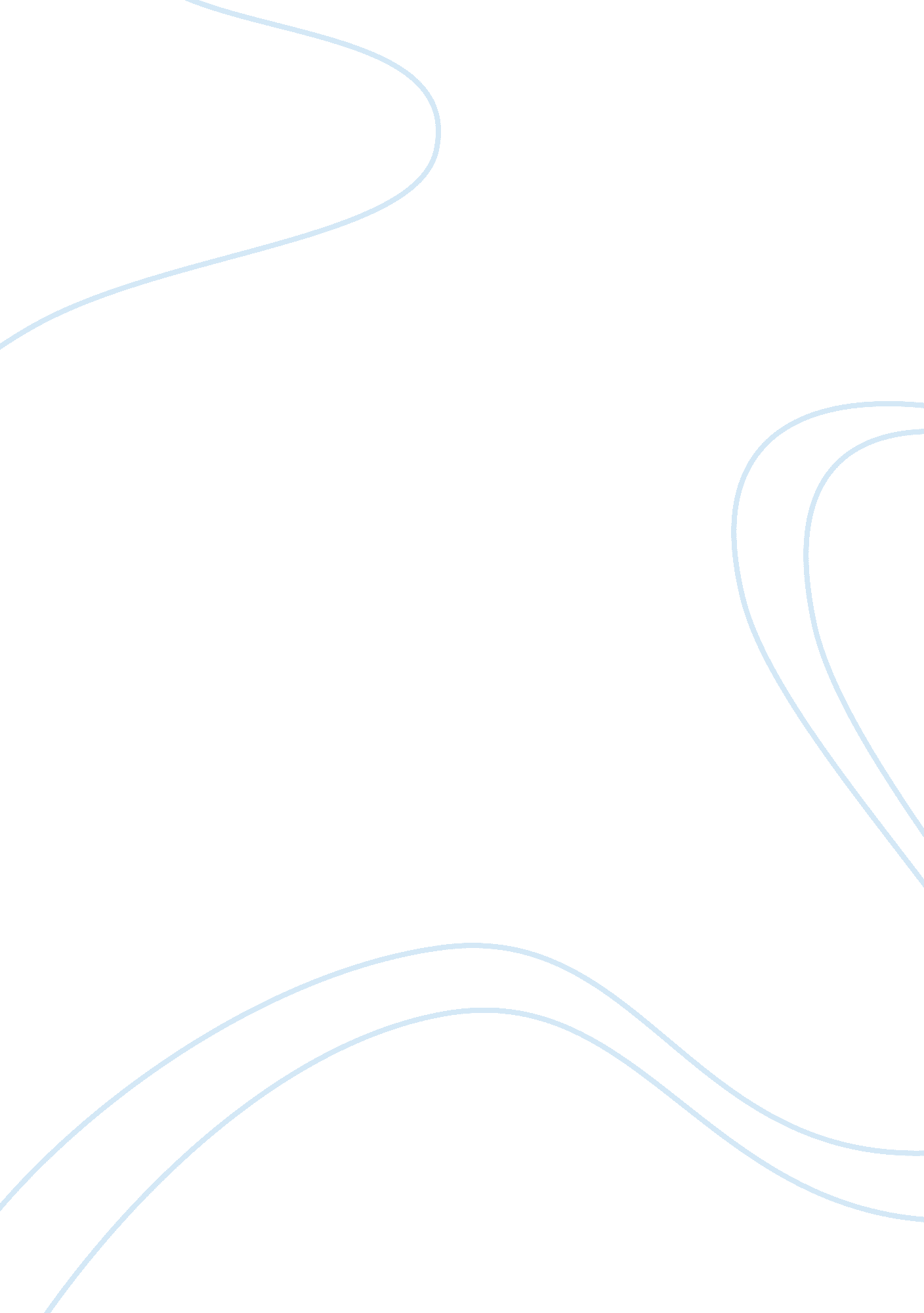 Managing assets and resources in the digital firmBusiness, Management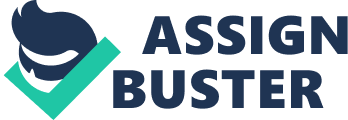 Managing Assets and Resource in the Digital Firm Task Managing Assets and Resource in the Digital Firm Information systems are programs that are invented to support various applications. A pleasant working environment comprises of efficient information systems that are update to the current technology. Proper strategies should be incorporated to monitor a company’s information systems to guarantee the effectiveness in the resources of a company. A good example of information system software is the ones presented by Damsgaard et al in his framework. An analysis of the framework shows that the information systems are effective and can be incorporated within a working environment (Damsgaard & Karlsbjerg, 2010). 
I would recommend to my boss to adopt the framework and point out a few recommendations to incorporate with the information systems framework in the company. The first recommendation I would make for my boss is that he should develop a larger network for the use of information system framework outlined by Damsgaard. This is because the framework works best on a larger scale (Damsgaard & Karlsbjerg, 2010). 
Secondly, I would recommend for my boss to set up a maintenance system for the new framework of system software. This will prevent information system failure experienced by companies when the systems fail to serve their intended purpose. 
Thirdly, I would recommend to my boss to set up a training panel because the new set of system software will require adequate training to enable employees obtain the basic skills needed in the operation of the operation of the software. 
Lastly, I would recommend my boss to take a risk in purchasing the software. This is because profits are achieved when an organization decides to take a risk. I believe that components of information systems software outlined by Damsgaard are effective and a business that incorporates it stands a higher opportunity of being successful (Damsgaard & Karlsbjerg, 2010). 
Reference 
Damsgaard, J., & Karlsbjerg J. (2010). Seven principles for selecting software packages. acmqueue. Vol 53. 8: 63-71. 